Р Е Ш Е Н И Еот 25 февраля 2022г.                        с. Зеленое                                                 №  61О внесении изменений в решение Совета депутатов Опытненского сельсовета Усть-Абаканского района Республики Хакасия от 15.11.2021г. № 54 «Об установлении земельного налога на 2022год на территории муниципального  образования Опытненский сельсоветУсть-Абаканского района Республики Хакасия»В соответствии со статьей 1 Закона № 1-ФКЗ,  с главой 31 Налогового кодекса Российской Федерации, п.3 ч. 10 ст. 35 Федерального закона от 06.10.2003г. № 131-ФЗ «Об общих принципах организации местного самоуправления в Российской Федерации» (с последующими изменениями), руководствуясь Уставом муниципального образования  Опытненский сельсовет, Совет депутатов Опытненского сельсовета Усть-Абаканского районаРЕШИЛ:         1. В наименовании решения Совета депутатов Опытненского сельсовета Усть-Абаканского района Республики Хакасия, слово «установление» изменить на слово «ввести»         2. пункт 1 Решения Совета депутатов от 15.11.2021г № 54 читать в новой редакции:«1. С 1 января 2022 года ввести местный земельный налог  на территории  муниципального образования Опытненский сельсовет Усть-Абаканского района Республики Хакасия в действие»          3. В пункте 2  слово «Установить» заменить словом «Ввести»Глава Опытненского сельсовета Усть-Абаканского района Республики Хакасия                                                                                    В.А. Левенок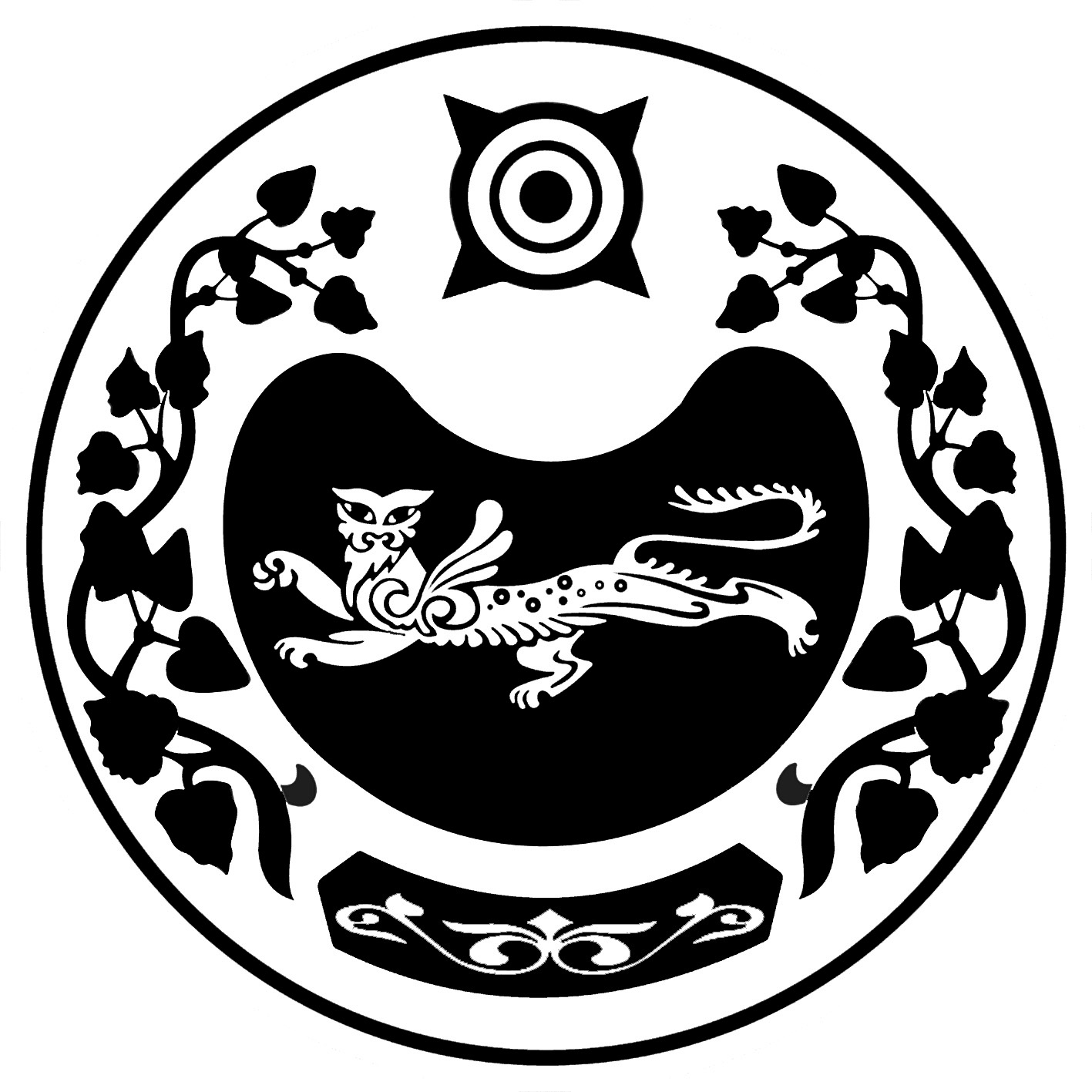 СОВЕТ ДЕПУТАТОВ ОПЫТНЕНСКОГО СЕЛЬСОВЕТАУСТЬ-АБАКАНСКОГО РАЙОНА РЕСПУБЛИКИ ХАКАСИЯЧЕТВЕРТОГО СОЗЫВА